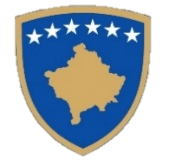 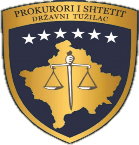 Work Report of the State Prosecutor the first semester 2021(January - June 2021)© State Prosecutor 2021Published by State Prosecutor All rights reserved. The content of this material may not be reprinted, copied or submitted in any electronic, mechanic form, photocopied or registered without the approval in written by State Prosecutor (SP).Table of ContentsAbbreviations	6Executive summary	71.	General information on State Prosecutor	81.1.	Organizational structure of State Prosecutor	81.2.	The number of prosecutors	91.3.	Professional Capacity Building for Prosecutors	101.4	Engagement of state prosecutors in committees, working groups and other panels	111.5       Challenges	122.	Main achievements State Prosecutor during the first semester2021	133.	Results of SP’s Work on specific criminal offenses	173.1	Investigation and prosecution of the perpetrators of terrorist offenses	173.2	Handling of war crime cases	173.3	Organized Crime	173.4	Cases targeted in the SPRK database;	183.5	The State Prosecutors Performance in fighting corruption  and financial crime,and economic crimes	183.6	The State Prosecutor’s Performance in fighting trafficing in human beings	193.7	Progress in the field of seizure and confiscation of assets acquired through criminal offense	194.	Contents of Work Report of State Prosecutor for the first semester of 2021	204.1 Criminal-cases and reports at work	204.2 Cases transferred from 2020 to the first semester of 2021	214.3	Received cases during the first semester of 2021	224.4	Cases solved	234.5 Unsolved Cases	264.6 Cases at work solved and unsolved	264.7. Comparison of received and solved cases between the first semester of 2020 and 2021	274.8. Handling of cases with alternative procedure and special procedures	295.	Submitters of Criminal Reports	295.1 Submitters of criminal reports for criminal offenses of adult committers (PP)	305.2	Submitters of criminal reports against juvenile perpetrators of criminal offenses (PPM)	305.3 Criminal reports by Prosecution Offices	316. Criminal Reports by departments within the Basic Prosecutions	326.1.	The Office of the Chief State Prosecutor	32    6.1.1	The Office of the Chief State Prosecutor	336.2 Appellate Prosecution	346.3 Special Prosecution of the Republic of Kosovo	356.4 Basic Prosecution in Prishtina	376.5 Basic Prosecution in Gjilan	396.6. Basic Prosecution in Prizren	426.7 Basic Prosecution in Pejë	446.8 Basic Prosecution in Ferizaj	466.9 Basic Prosecution in Gjakova	486.10 Basic Prosecution in Mitrovicë	517. Criminal Reports by the departments within the basic prosecution offices	537.1.	6.1. Departments of Serious Crimes of Basic Prosecutions	567.1.1. Method of solving criminal reports of adult perpetrators of criminal offenses by  serious crime departments of basic prosecutions offices	60Transferred cases are not considered as solved cases	607.2.	6.2. Juvenile Departments of Basic  Prosecution Offices	617.3.	Method of solving criminal reports of juvenile perpetrators in juvenile departments of basic prosecution offices	647.3.1. Judicial decisions regarding the proposals of Juvenile Prosecutors	657.4.	General Departments of Basic Prosecutions	657.4.1.	6.3.3. The way of solving criminal reports of major perpetrators of criminal offenses by the general  departments of the Basic Prosecution Offices	697.4.2. Judicial decisions regarding prosecution acts of prosecutors	698.	Case assignment to prosecutors and prosecutions offices	709.	Office for Assistance and Advocacy of Victims	7610.	6.5.  Interception Liaison Unit	77AbbreviationsExecutive summaryState Prosecutor is a constitutional, independent and impartial, having authority and being in charge of prosecuting persons charged for committing criminal offenses. State Prosecutor carries out its mandate as stipulated by Constitution and Law, within the structure and competences in accordance with applicable law. State Prosecutor’s work is transparent because during the whole time it publishes reports, information, press releases about the various cases, which reflect the work of prosecutors and prosecution offices. However, Work Report of State Prosecutor for the first semester 2021 provides all detailed and comprehensive work records in order to inform public opinion with work results of prosecutor and prosecution offices as well other activities, including challenges that SP has challenged during this reporting period.The six month period report for 2021, contains main activities of this institutions aiming at the reflection of work of the institution through realized statistical, analytical and comparative data realized during reporting period.The report provides general information on the work of State Prosecutor including the number of Prosecutors. It also reflects criminal reports – inherited criminal offenses received and solved by prosecutors at all levels of the prosecutorial system, respectively prosecution departments including submitters of these criminal reports, including comparisons with the previous year. In this respect, the number of criminal reports received for the adult perpetrators, juvenile offenders’ and unknown perpetrators of criminal offenses is reflected. The difference is also reflected in the number of received cases in three departments of basic prosecution over the years 2020 and 2021. In the reporting period, the State Prosecutor, in fulfilling its mandate, was faced with numerous challenges, such as: the process of filling vacancies for prosecutors, the number of cases inherited from previous years with unknown perpetrators, the insufficient budget as well as the situation with Covid 19.Despite these challenges emerged in this period, the State Prosecutor has managed to show a higher performance compared to previous years. General information on the State Prosecutor The State Prosecutor is a constitutional institution, independent, impartial with the mandate and responsibility for the investigation and prosecution of perpetrators of criminal offenses, as stipulated by law. State prosecutors are authorized to represent the public interests before Courts of the Republic of Kosovo and to request from the court to order measures in accordance with the Criminal Procedure Code.Law on the State Prosecutor shall determine its functions and responsibilities, which, inter alia, include: the exercise of prosecutorial functions independently, in a fairly, objectively and impartial manner, to ensure that all persons shall be treated equally, apply the highest standards of health care during the performance of official positions, behave in a fair and professional manner in his personal and professional life, based on the applicable laws and the Code of Professional Ethics, protect legal rights of the victims, witnesses, proceeding,  defendants and convicted persons, as well as in undertaking of these actions needed for detecting criminal acts and their perpetrators, investigation and prosecution of criminal offenses within time limitOrganizational structure of State Prosecutor  Organizational structure of the institution of State Prosecutor in the Republic of Kosovo is as follows: Office of Chief State Prosecutor, the highest instance of State Prosecutor, having the authority over the entire territory of the Republic of Kosovo;Appellate Prosecution, as a second instance having the authority over the entire territory of the Republic of Kosovo;Special Prosecution of the Republic of Kosovo, being the specialized prosecutorial body, has the jurisdiction over the entire territory of the Republic of Kosovo;Basic Prosecution Offices throughout the territory of seven (7) regions of Kosovo.Graph 1: Organizational structure of State ProsecutorThe number of prosecutorsIn 2021, the total number of Prosecutors at the institution of State Prosecutor has numbered 185 prosecutors. From the total number of prosecutors 106 or 57.29% are males and 79 or 42.71% are females whereas regarding the ethnic composition of the State Prosecutor, 169 or 91.36% are Albanians, whereas 14 Serb or 7.56% and 2 or 1.08% of other ethnicities.In addition, 16 prosecutors have been advanced during the first semester of 2021 and there have been several transfers in order to increase the efficiency of labor in the State Prosecutor.The following is the number of prosecutors in OCSP, AP, SPRK and BPs: Table 1: The number of prosecutors at the OCSP, AP, SPRK and BPs, by departmentsProfessional Capacity Building for Prosecutors State prosecutors have participated in trainings in the first half of 2021, in the main components of the training program organized by the Academy of Justice (AJ), the US Embassy in Prishtina, the Council of Europe which were transmitted through the electronic platform ZOOM and that in; Continuous Training Program, Advancement Training Program, Trainings for trainers, moreover prosecutors have participated in other activities such as workshops, roundtables, conferences, etc.Various activities of legal education such as: workshops and study visits, in which 49 (fourty nine) different topics were addressed, among which the following prevailed: Material and procedural criminal law, human rights in the context of the European Convention for the Protection of Human Rights and Fundamental Freedoms, organized crime, trafficking in human beings, financial crimes, terrorism, witnesses, international legal cooperation, corruption, cyber-crime, legal forensics, professional ethics, prosecution administration, public communication in crisis situations, development of practical skills of prosecutors, etc. In coordination with PPRU, prosecutors have participated in various legal education activities, where out of 185 prosecutors in the reporting period, in ongoing training and promotion, the total number of prosecutors participating in training is 386 as follows:Prosecutors from OCSP attended 4 trainings,Prosecutors from AP  attended 4 trainings, 	Prosecutors from SPRK attended 11 trainingsProsecutors from BP of Prishtina attended 92 trainings, Prosecutors from BP of Prizren attended 29 trainings, Prosecutors from BP of Peja attended 84 trainings, Prosecutors from BP of Mitrovica attended 21 trainings, Prosecutors from BP of Gjilan attended 22 trainings, Prosecutors from BP of Gjakova attended 51 trainings,Prosecutors from BP of Mitrovica attended 68 trainings. A total of 12 prosecutors were engaged in the training of prosecutors as trainers, whereas participation of prosecutors in training expresses in percentage is as follows: OCSP/1%, AP 1%, BPPr/24%, BPGj/7%, BPPz/22%, BPGja/5%, BPPe/6%, BPMi/13%, BPFe/18%.Graph 2: Participation of prosecutors in trainings by prosecution offices   Engagement of state prosecutors in committees, working groups and other panelsState prosecutors during first semester 2021 have been engaged in many committees in the process of recruiting state prosecutors, processes of promotion and transfer of prosecutors, the process of integration and participation in working groups during first half 2021, disciplinary panels, evaluation panels for the election of Chief Prosecutors as well as many other activities in function of the regular development of processes within the prosecutorial system.State prosecutors have served in committees established by Kosovo Prosecutorial Council as permanent commissions, such as: Committee on normative acts, the Committee on Budget and Finance and Personnel, Disciplinary Committee, Committee for assessment of the performance of prosecutors, the Committee for supervision of the implementation of the Strategic Plan of the Committee for media monitoring and other Committees as assigned by Kosovo Prosecutorial Council.Prosecutors’ special commitment made also being part of the working groups, which drafted by-laws, concept documents and have represented the prosecutorial system within activities of the state institutions related to the work of the prosecutorial system.  1.5 ChallengesDuring first six month period of 2021, the State Prosecutor has faced with different challenges in fulfilling its legal mandate. Among main challenges are identified as follows: Implementation of Electronic System for Case Management CMIS);The number of backlogs inherited from the previous years with unknown committers (PPP); The handling of war crimes cases, terrorism, corruption, finaicial nd economic crime; Coordination of activities of joint Team for targeting serious crimes;The development of the professional capacities of the prosecution and the staff;Insufficient capacities of translation from Albanian language to Serbian and vice versa;Sequestration and confiscation of assets acquired by criminal offense;Handling of cases through the implementation of the alternative procedures;International Legal Cooperation;Management of work processes under the influence of the Covid-19 pandemic; Main achievements State Prosecutor during the first semester 2021During six month period of 2021, State Prosecutor has had a great number of cases be those transferred or received during the reporting period. SP is maximally committed at resolving cases, especially cases determined with priority under strategies and policies of the KPC and SP. In this part will be presented some data, which in comprehensive manner show some of main achievements of SP during the six month period of 2021, while other data contained in this report are shown as below:   Graph 3: Some of the main achievements of the SP, for the number of backlog and completionsGraph 4: Efficiency of the SP, indicated for the criminal offensesGraph 5: Efficacy of the SP, in completing cases based on cases natureGraph 6: Efficiency of the SP, indicated for the characteristic criminal offensesGraph 7: Efficiency of SP by the most successful departmentsGraph 8: Efficacy of the PS, by court decisions Results of SP’s Work on specific criminal offensesThe State Prosecutor during the first six month period of 2021 has paid particular attention to the solving of cases dealing with several criminal offenses of a more specific nature, such as:Terrorism;War Crimes;Organized CrimeCases targeted in the SPRK database;Corruption and Economic Crimes;Trafficking in human beings andConfiscation and seizure of property acquired through criminal offensesInvestigation and prosecution of the perpetrators of terrorist offensesDuring the first semester of 2021, cases of terrorism have been dealt with high priority by the State Prosecutor. During the first semester of 2021 SP based on cases register PPS, has received 5 cases with 5 persons, whereas PPS during this period has solved 1 case with 1 person, on the other hand  it has solved 3 cases from the PPB register of cases.The way of solving of cases is as follows: In 1 case against 1 person - Indictment after investigations PPS;In 3 cases report for closing PPN.Handling of war crime casesDuring the year 2015, within the Special Prosecution of the Republic of Kosovo, War Crime Department has been established. As a result, during the reporting period, State Prosecutor, from the PPS, PPN and PPP registry from previous year had transferred in 1.152 cases in total, has received at work 43 new cases and solved 11 against 62 persons.The way of solving of cases is as follows: In 1 case against 1 persons - Dismissal of Criminal (PPS);In 6 cases – report for closing (PPN)1 case has been rejoined with another (PPN); and In 3 cases– Closing cases with report (PPP)Organized Crime State Prosecutor during the first semester of 2021 has dealt with high priority with cases of terrorism and organized crime. State Prosecutor has had at work 57 cases involving 329 adult committers (PP) and 12 new cases with 72 persons in miscellaneous criminal cases (PPN)  Out of them 7 cases have been solved with 28 persons, whereas 50 cases have remained unsolved with 301 persons. During this period of time, based on indictment filed by State Prosecutor, courts have decided for 4 persons out of which 3 judgments of guilt were rendered. Cases targeted in the SPRK database;At decision of the State Prosecutor dated 28.12.2015, for the selection and targeting the serious crimes a joint team has been established compound of representatives of law enforcement institutions, such as: Kosovo Police, Kosovo Customs, Kosovo Tax Administration, Financial Intelligence Unit, Sequestered or Confiscated Asset Management Agency and Kosovo Correctional Service.The State Prosecutor has created a database containing information on targeted cases of organized crime and corruption of high levels. To date the database includes data on 76 high profile cases of organized crime and corruption. 7 cases were targeted and 5 indictments were filed during the first semester of 2021. While since the start of this process 65 indictments against targeted cases have been filed.The goal of establishing this team by the Chief Prosecutor is to give priority to serious crime cases and high-level corruption cases, which has shown an undisputed success. The State Prosecutors Performance in fighting corruption and financial crime, and economic crimesDealing with corruption cases was one of the main priorities of the State Prosecutor for the first semester of 2021 In order to realize this priority, implementation of the Strategic Plan (2018-2021) and the action plan to increase efficiency in combating corruption and economic crimes have also contributed. The support in implantation of this plan was provided by the Unit for Combating Corruption and Economic Crimes Unit with the Basic Prosecution of Prishtina, whose actions will be supervised by a specific Commission established by the Council. As result of State Prosecutor actions in solving of corruption cases, during the first semester of 2021, the following data are listed below:Table 2: Data related to achievements of the SP in the fight against corruption and economic crimeThe State Prosecutor’s Performance in fighting trafficing in human beingsWith the goal to increase efficiency in the fight against trafficking in human beings, the State Prosecutor has appointed the Coordinator for Combating Trafficking in Human Beings, which is part of the National Authority against Trafficking in Human Beings. The State Prosecutor's Office, in this regard has been an active part of all mechanisms for combating trafficking in human beings as part of state strategies and policies. State Prosecutor has handled with priority cases of Trafficking in Human Beings. During the six month period of 2021, State Prosecutor for adult perpetrators had at work 56 cases involving with 97 persons.. 18 cases have been solved with 26 persons, whereas 38 cases have remained unsolved with 71 persons. On the other hand, it had at work 3 cases with 6 persons, and 3 cases with 6 persons remained unsolved.Progress in the field of seizure and confiscation of assets acquired through criminal offenseIn order to increase the efficiency in fighting Economic Crimes particular in seizure and confiscation of illegal assets, the National Coordinator on Combating of Economic Crimes operates within the Prosecutorial System (NCCEC). As a result of the multidimensional approach and the inter-institutional coordination by NCCEC, during he first semester of 2021 a progress has been recorded in the area of seizure and confiscation of assets acquired through criminal offenses. Therefore, based on data provided, in this first semester there is a total of € 7,691,591.36 in freezing or sequestration and € 680,356.56 is confiscated assets.Content of Work Report of the State Prosecutor for the first semester of 2021The State Prosecutor's Work Report for the first semester of 2021 presents the State Prosecutor's work carried out by all Kosovo Prosecutions at all levels covering the period between January and June from all Prosecution offices. This report is compiled based on statistical data and reports prepared by prosecution offices, processed at country level by relevant offices within the prosecutorial system.  Report has a structure which enables readers to orientate and to easily understand work processes of State Prosecutor and to be informed for work results, by presenting them in a simplified manner, from some points of view.In this report, the work of the State Prosecutor is presented according to the structure as follows:Work report, by the number of criminal reports-cases transferred from the previous year, received at work, solved and unsolved;Report on Applicants of Criminal Reports;Work report by prosecution offices;Labor report by departments in the prosecution andWork report according to the efficiency of prosecutions.4.1 Criminal-cases and reports at work The State Prosecutor (SP) during the first semester of 2021 has had at work 105,562 criminal reports-cases in total (cases from these registries: PP, PPM, PPN, NJN, PPP, AP and OCSP cases)Out of this number of cases: 80,396 or 76.16% cases have been inherited/transferred as unsolved cases the previous years ; and25,166 or 23.84% have been received at work during the first semester of 2021;During this year, out of this number of cases:25, 403 or 24.07% received cases during the first semester period of 2021 have been solved or proceeded before competent authorities 80,159 or 75.93% of all received cases remained unsolved;Effectivity of solved cases during six month period of 2021 is, as follows:25,403 criminal reports/cases have been solved in total,237 more criminal reports/cases were solved than received during the reporting period, or0.94% criminal reports-cases solved more than received.Graph 9: Number of cases at work, transferred, received, solved and unsolved during the first semester of 20204.2 Cases transferred from 2020 to the first semester of 2021From 2020 to 2021, 80,396 cases - criminal reports have been transferred to all departments and according to all records of prosecution offices. According to the data for all types of criminal reports - cases, the status of the transferred cases is as in the graph below: 7,007 criminal charges of adult offenders (PP) of criminal offenses or 8.72%;997 criminal reports of juvenile perpetrators (PPM) or 1.24%;60,303 criminal cases of unknown perpetrators (PPP) or 75.01%;11,351 different criminal cases (PPN) or 14.12%;579 cases on International Legal Assistance (ILA) or 0.72%;140 cases at the Appellate Prosecution (AP) or 0.17% and19 cases in the Office of the Chief State Prosecutor (OCSP) or 0.02%.Graph 10: Transferred criminal reports-cases from 2021Received cases during the first semester of 2021In the reporting period 2021,  25,166 criminal reports – cases were received, out of which based on SP registry are as follows:11,141 criminal charges of adult offenders (PP) of criminal offenses or 44.27%;782 crminal reports of juvenile perpetrators (PPM) or 3.11%;4,647 criminal cases of unknown perpetrators (PPP) or 18.47%;4,565 different criminal cases (PPN) or 18.14%;131 cases on International Legal Assistance (ILA) or 0.52%;3.230 cases at the Appellate Prosecution (AP) or 12.83% and670 cases in the Office of the Chief State Prosecutor (OCSP) or 2.66%.Graph 11: Criminal reports/cases received at work during the first semester of 2021 Cases solved In the first semester of 2021, the State Prosecutor has performed high at its work engagement, as a result of which a large number of cases have been solved, especially in relation to cases received during reporting period. Out of a total of 25,403 criminal reports - criminal cases which have been solved in total, according to the records of the prosecutor's offices, including the OSP, Appellate Prosecution and OCSP, the status is as follows:11,392 criminal reports of adult committers (PP) or 44.85 %;885 crminal reports of juvenile committers (PPM) or 3.48%;4,303 criminal cases of unknown perpetrators (PPP) or 16.93%;4,828 different criminal cases (PPN) or 19.01%;132 cases on International Legal Assistance (ILA) or 0.52%;3.203 cases in the Appellate Prosecution (PA) or 12.61 %, and660 cases in the Office of the State Prosecutor (OCSP) or 2.60%.Graph 12: Criminal reports - criminal cases solved during the first semester of 2021The norm of cases solved by the State Prosecutor during the first semester of 2021 is according to the CEPEJ indicators as shown below:Graph 13: The norm of cases solved by the State Prosecutor during  2021 according to the CEPEJ indicators as shownCompared to the first semester of 2019, norm of cases solved based on indicators of CEPEJ is as follows:Graph 14: Solved cases norm by State Prosecutor between 2019 vs. 2021 based on CEPEJ indicatiorsOn the other hand, compared to 2020, norm of cases solved based on indicators of CEPEJ is as follows:Graph 15: Solved cases norm  by State Prosecutor between 2020 vs. 2021 based on CEPEJ indicatiors4.5 Unsolved CasesAt the end of the reporting period 2021,  80,159 criminal reports/cases have remained unsolved, out of them:6,756 criminal reports of adult committers (PP) of criminal offenses or 8.43%;894 crminal reports of juvenile perpetrators (PPM)  of criminal offenses or 1.12%;60,647 criminal offenses with unknown offenders (PPP) of criminal offenses or 75.66%11,088 different criminal cases (PPN) or 13.83%;578 cases of international legal aid (ILA) or 0.72%;167 cases at the Appellate Prosecution (AP) or 0.20% cases, and 29 cases at the Office of the Chief State Prosecutor (OCSP) or 0,04%;Graph 16: Criminal reports/cases received at work during the first semester period of 20214.6 Cases at work solved and unsolved Number of criminal reports-cases at work, solved and those that have remained until the end of the first semester period of 2021, according to the registers are reflected in the Graph below:Graph 17: Criminal reports - cases at work, solved and unsolved during the first semester 2021  Based on the overview in the Graph 17, the biggest number of criminal reports-cases at work belongs to:Unknown Adult committers of criminal offenses PP, 64,950 or 61.52% Adult committers criminal offenses (PP) with 18,148 or 17.20%;Miscellaneous criminal offenses (PPN) 15,916 or 15.08%;  Criminal offenses of juvenile offenders (PPM) 1,779 or 1.68%, and  Criminal offenses of Appellate Prosecutions 3,370 or 3.20%; C.ases of OCSP 689 or 0,65%. Cases of international legal aid (ILA) 710 or 0.67%; From this Graph, it is seen that there is no similar trend of the nature of work that is done and those transferred out. Despite the fact that the most cases at work derive from PPP register, whereas the biggest number of cases solved is from PP Register with 44.84%.  4.7. Comparison of received and solved cases between the first semester of 2020 and 2021In the following Graph, it is shown only the comparison of criminal reports-cases (PP, PPM, PPN, PPP) received and solved during the first semester of 2020 – 2021:Graph 18: Comparison of received and solved cases between the first semester 2020-2021 for registers PP, PPM, PPN and PPP   The number of criminal reports of adult perpetrators (PP) received at work during 2021, compared to the same period of 2020 has increased to 1,766 criminal reports or 18 83%. While the number of criminal reports of adult committers (PP) solved in the first semester of 2021, compared to the same period of 2020, has increased to 2,344 criminal reports or 25.90%.The number of criminal reports of adult committers (PPM) received at work during the first semester of 2021, compared to the same period of the year 2020 has increased to 142 criminal reports or 22.18%. While the number of criminal charges of juvenile committers (PPM) solved in 2021, compared to the same period of 2021, has increased to 389 criminal reports or 78.42%.Number of other criminal cases (PPN), received at work during the first semester of 2021, compared to the same period of 2020, has increased to 1.293 criminal charges or 39.51%. While the number of other criminal cases (PPNs), solved during the first semester of 2021, compared to the same reporting period for 2020, has increased to 167 or 3.58% of cases. The number of cases with unknown committers (PPP) of criminal offenses, received at work during first six -month period of 2021, compared to the same reporting period of 2020, has decreased by 1.281 or 38.05%. While the number of cases with unknown comitters (PPP) of criminal offenses, solved during the first six month period of 2021, compared to 2020, has decreased by 1000 or 30.27%. 4.8. Handling of cases with alternative procedure and special procedures Handling of cases with alternative procedures aims at bringing justice to the most reasonable time and discharging prosecutors from the burden of large numbers of cases. In this function, it also the special procedure to issue punitive orderAs a result of the work, the State Prosecutor has solved 1,109 cases with during 1, 808 persons during the first semester of 2021, 52 cases with 59 persons with temporary suspension of proceedings (Article 230), 5 cases with 5 persons under conditions when prosecution is not mandatory (Article 231), 842 cases with 1,488 persons in the mediation procedure (Article 232), 210 cases with 256 persons with indictment for the plea agreement (Article 233).Graph 19: Solved cases with alternative and specific procedures  From the above data, it results from the total number of received cases (11,066 criminal reports - PP at all Basic Prosecutions) by the State Prosecutor through alternative procedures 1,109 cases or 10.02% with 1,808 persons or 12.27% of persons. State Prosecutor also during the first semester of 2021 through indictment with a punitive order has solved in total 1,749 cases of persons. Submitters of Criminal Reports In this part, data related to submitting parties will be presented and number of submitting parties of criminal reports for cases received at work during 2021.5.1 Submitters of criminal reports for criminal offenses of adult committers (PP)During the first semester of 2021, Basic Prosecution Offices and SPRK received a total of 11,141 criminal reports with 15,242 adult persons or at PP registry. These criminal reports were filed by:Graph 20: Submitters of Criminal Reports PPFrom the statistical data for the applicants of criminal reports, it is noticed that the largest number of criminal reports was filed by Kosovo Police with 8,319 criminal reports or 74.67%. The number of criminal reports - cases of adult committers received at work during the first semester of 2021, compared to the first semester 2020 has increased for 1,766 criminal reports or 18.84%.Submitters of criminal reports against juvenile perpetrators of criminal offenses (PPM)The Department of Juveniles (JDs) of the Basic Prosecution Office in the reporting period have received 782 criminal reports against 1.145 juvenile persons. These criminal reports were filed by:Graph 21: Submitters of criminal reports for criminal offenses committed by juvenile perpetrators PPJ   From this Graph it is seen that the largest number of criminal reports was filed by Kosovo Police with 765 criminal reports or 97.83% of all PPM criminal reports. The number of criminal reports of juvenile offenders admitted to work during 2021, compared with the same period of 2020, has increased for 142 criminal reports or 22.18%.  5.3 Criminal reports by Prosecution OfficesBased on the statistics on the number of criminal reports received during 2021, the following table shows the number of criminal reports received for adult perpetrators (PP), juvenile perpetrators (PPM), miscellaneous criminal cases (PPN) and unknown comitters of the criminal offenses (PPP) according to the territorial jurisdiction of the Basic Prosecutions and the SPRK.Table 3: Criminal reports - cases received for adult perpetrators (PP), juvenile perpetrators, (PPM), various criminal cases (PPN) and unknown perpetrators (PPP) of criminal cases by prosecutions6. Cases - criminal reports at work by Basic ProsecutionsTo see the workload and the results of the work of each prosecution office during first six month period of 2021, data are shown as follows:6.1. The Office of the Chief State Prosecutor	The Office of the Chief State Prosecutor of the Republic of Kosovo during the first six month period of 2021 had a total of 689 criminal cases. Out of them are as follows: 19 or 2.76% were unsolved cases from previous periods, whereas 670 or 97.24%, are cases that are received at work during the reporting period. Out of the number of cases at work during the reporting period, the prosecutors at the Office of CSP have solved 660 or 95.80%, whereas at the end of the reporting period 29 cases or 4.20% of the cases that were at work.From the data presented above it can be seen that prosecutors at the Office of the Chief State Prosecutor during the first six month period of 2021 have solved 10 cases or 1.45% less than they have received at work. The number of cases received at work at the Office of the Chief State Prosecutor during first six month period of 2021 compared to the same period of 2020 has increased for 174 cases or 35.80%. Graph 22: Table of cases received, transferred, solved and unsolved at the OCSP6.1.	The Office of the Chief State ProsecutorThe Chief State Prosecutor as head of the State Prosecutor with responsibility for the management and representation of the State Prosecutor and the structures of the prosecution offices, has in its competence the issuance of mandatory general rules, instructions and decisions for all Chief Prosecutors and Prosecutors aiming at enforcing legality, increasing efficiency, and implementing unique practices and legislation. During the period January - June 2021, the Chief State Prosecutor has decided that a prosecutor from the General Department of the Basic Prosecution in Ferizaj to be temporarily transferred to the Office of the Chief State Prosecutor. He has also decided to temporarily transfer a Prosecutor of the Basic Prosecution in Prizren to the Serious Crimes Department of the Basic Prosecution in Prishtina, and a prosecutor of the General Department of the Basic Prosecution in Gjakova temporarily transferred to the Department for Juveniles of this prosecution. The Chief State Prosecutor has decided that a prosecutor from the Office of the Chief State Prosecutor will be appointed as National Coordinator for Hatred Crimes.  The Chief State Prosecutor has issued a decision that the criminal case PP/I.nr.89/2019 be re-assigned to another prosecutor from the Basic Prosecution in Gjilan within the Department for Serious Crimes.  The Chief State Prosecutor during the first semester of 2021 has also issued the following: Mandatory instruction regarding the Protection of Journalism Resources;  Instruction - On the Implementation, Monitoring, Reporting and Publication of the Activities of the State Prosecutor; Instruction - On Negotiating Plea Bargain Agreement; Instruction – On handling Criminal Reports and Submissions against Prosecutors and Judges;Instruction – For handing over– receiving of cases following the retirement or suspension of prosecutor from work;Instruction – Not to send cases of domestic violence to mediation;Instruction - For harmonization of practices for judicial qualification of criminal offense Encourage disunity and intolerance; Meanwhile, the Chief State Prosecutor and the Head of the Special Prosecution against Corruption and Organized Crime of the Republic of Albania (SPAK) have signed a Memorandum of Understanding for action in combating organized crime, corruption, money laundering, terrorism and other criminal offenses. Also, the Chief State Prosecutor together with the Director of Kosovo Police have signed a memorandum of cooperation regarding the "Standard Procedure of Action", for the process of early elections for the Assembly of the Republic of Kosovo held on February 14, 2021. In relation to the Implementation of the Decision of the Government regarding Covid -19, the Chief State Prosecutor, in cooperation with Chairperson of Kosovo Prosecutorial Council and supported by international partners, has drawn an action plan to manage the situation created by COVID-19, in which case it was enabled to ease effects of pandemics in order for State Prosecutor to be able to carry on duties as envisioned by the Constitution and Law.6.2 Appellate ProsecutionThe Appellate Prosecution Office (PA) during the reporting period has had a total of 3,370 criminal cases. From cases that have been at work 140 cases or 4.16% were transferred from 2020 whereas during first six month period of 2021, 3.230 cases or 95.84% have been received.Appellate Prosecution, during the reporting period from the cases at work:3,203 cases or 95.05%, has solved them, whereas 167 cases or 4.95% remained unsolved.  Out of the cases at work, 1,315 or 39.02 % belong to SCD, while 2,055 or 60.98% belong to GP.SCD has averaged over 189 cases above the norm for one prosecutor for one month, while GP has received 109, 58 cases over the norm per prosecutor.Graph 23: Overview of cases transferred, received,       Graph 24: The nature of the received, solved and unsolved cases Appellate Prosecution      Out of the cases at work of Appellate Prosecution Office at SCD, there were 1.315, out of which 265 with adult committers, 81 with juveniles, and 857 appeals for detention on remand, and 193 various cases. Whereas in the GD, out of 1.915 cases, with adult committers there were 838 cases, 719 appeals against detention on remand and 358 cases.6.3 Special Prosecution of the Republic of KosovoSpecial Prosecution of the Republic of Kosovo (SPRK) during first semester 2021, had at work 1,792 criminal reports/cases in total based on all registers, whereas in PP register with known committers (PP) there are 584 cases with 2,348 persons. Out of these, 584 or 32.58% are criminal charges of adul perpetrators of criminal offenses, while 1,208 or 67.41% of criminal cases belong to the unknown perpetrators of the offenses of the Register (PPP), various criminal cases (PPN) and international legal aid (ILA) cases, as in the following table:Graph 25: Criminal reports - cases remaining from previous years, received, solved and unsolved in SPRK.From the table it is seen that the SPRK in the first semester 2021 has received 192 cases at work, while it has solved 138 cases or 71.87% of the cases received or 7.70% of cases at work.In 1,792 cases at work, out of them 584 are criminal reports, with 2,348 persons involved as known committers. Of them, 192 people were solved in this way:The indictment after the investigation has risen to 44 or 22.91% of persons;   Investigations have been terminated against 47 or 24.48 of persons; Against 88 or 45.83% of persons, the criminal report was dismissed; and13 or 6.78 % of persons have been ceded cases of competence;At the end of the reporting period, 725 investigation have been unsolved cases to 2,156 or 33.62% of the number of people, from the number at work. 6.3.1 Court decisions regarding indictments filed by SPRK ProsecutorsDuring this period, the ICMs of the Basic Courts, deciding according to the prosecutorial acts of the SPRK prosecutors, received 47 judicial decisions, as follows:They have found guilty and have sentenced by condemnatory judgment 35 people 74.46%; They have rejected the indictment against 1 person or 2,13%, andThey have acquitted from indictments 7 people or 14.89%.They have rejected the indictments against 4 persons or 8,52%, andSPRK Prosecutors filed 29 appeals against court decisions, out of which 20 or 68.96% of complaints were filed only because of the decision on punishment. 6.4 Basic Prosecution in PrishtinaThe core work at the Prosecution in this report will be presented by departments as well as through registers in order to create a comprehensive overview of their work. The Basic Prosecution Office in Prishtina during six month period of 2021 had in total of 52,525 criminal reports, out of which according to the departments the situation is as follows:Cases at work and solved by departmentsGraph 26: Cases at work and solved by departments at the BP of Pristina                                                               From these Graphs it can be seen that the Basic Prosecution in Pristina in the DP has completed 924 cases more than received or 113.14% of the received cases. Generally, in the DP, BP of Prishtina has solved 6,627 cases or 13.85% of the cases that it had at work.In DSC were solved 37 less cases than received or 96.20% of the received cases. Generally, in DM, PTH Prishtina has completed 937 cases, or 23.83% of the cases that have been in work.MD has solved 61 more cases than it received during the year or 118.3% more. Generally, in DM, PTH Prishtina has completed 394 cases, or 51.81 % of the cases that have been in work.According to the records, the situation with work at work and solved lies as follows:	Cases at work and solved by registers Graph 27: Cases at work and solved by departments at the BP of Pristina                                                                  Based on these graphs we can conclude that at BP Prishtina, has solved 254 cases more than received, or 106.86% of cases received. In total, from PP register, BP in Prishtina has solved 3,955 cases or 56.73% of all cases at work.In the register PPN 47 cases more have been solved, or 104.23% of cases received. In total PPN, BP in Prishtina. In total, from PP register, BP in Prishtina has solved 1,156 cases or 25.16% of all cases at work.In the PPM register were solved 161 less cases than received or 40.15% of the received cases. In total, from PP register, BP in Prishtina has solved 108 cases or 19.25% of all cases at work.In the PPP register 601 cases more have been completed received or 131.43%, whereas total number of cases that were solved is 603 out of 513 cases or 6.28% of all cases at work.In the SCD were conducted 5 more cases than received or 111.62% of the received cases. In total, from PP register, BP in Prishtina has solved 48 cases or 11.48% of all cases at work.Cases solved via alternative procedure:Graph 28: Cases solved via alternative procedure:at the BP Prishtina    6.5 Basic Prosecution in Gjilan         The Basic Prosecution Office Gjilan during six month period of 2021 had in total of 3,843 criminal reports, out of which according to the departments the situation is as follows:Cases at work and solved by departments   Graph 29: Cases at work and solved by departments at the BP of GjilanFrom these charts it can be seen that the Basic Prosecution in Gjilan in the GD has finished 80 cases less than received or 94.68% of the cases received. Generally in the GD, BP Gjilan has solved 1,424 cases or 45.80% of the cases have had at work.In DSC, 39 cases were solved less than received or 88% of the received cases. Generally in SCD, BP Gjilan has solved 286 cases, or 44.06% of the cases that have been in work.JD has solved 14 cases less than it has received or 82.27% of the cases it has received. In total there were solved 65 cases or 76.47% of all cases that were in work during 2018. According to the records, the situation with work at work and solved lies as follows:Cases at work and solved by registers   Graph 30: Cases at work and solved by departments at the BP of GjilanBased on these data we can conclude that in BP in Gjilan, in the PP register has solved 7 cases less than they received during the first semester 2021 or 99.33% of the received cases, or in general 91.09% of all cases at work were solved. In the register PPN 67 cases were solved less than received or 87.11% of the received cases, whereas in total 59.92% of all cases at work. In the PPM register 8 cases were solved less than received or 86.66% of the received cases, whereas in total 78.78% of all cases at work.In the PPP register, 51 less cases solved than received or 80.89% of the received cases, whereas in total 11.63% of all cases at work were solved.In the NJN Register 41 cases have been completed out of 75 that were at work or 55% of all cases at work.Cases solved via alternative procedure:Graph 31: cases solved by alternative procedure in BP Gjilan  6.6. Basic Prosecution in Prizren The Basic Prosecution Prizren during six month period of 2021 had in total of 13,309 criminal reports/cases, out of which according to the departments the situation is as follows:Cases at work and solved by departmentsGraph 32: Cases at work and solved by departments at the BP of PrizrenThese data indicate that the Basic Prosecution in Prizren in the GD has solved 375 less cases than received or 83.89% of the cases received. Generally in the GD, BP Gjilan has solved 1,954 cases or 16.65% of the cases have had at work.In DSC were solved 68 less cases than received or 83.53% of the received cases. Generally in SCD, BP Prizren has solved 345 cases, or 27.03% of the cases that have been in work.In JD 18 cases were solved more than received or 110.40% of the received cases or 63.87 of all cases at work.According to the records, the situation with work at work and solved lies as follows:Cases at work and solved by registers  Graph 33: Cases at work and solved by registers at the BP of PrizrenBased on this data we can conclude that in BP Ferizaj, at the PP register are solved 48 cases more  than received during first semester 2021 or 103.47% of cases at work, or in total 11.96% of all cases at work. In the PPN were 99 less cases solved than received or 88.73% of the received cases. Calculated with the total number of cases that were at work, 38.48% of all cases at work were completed. In the PPM register, 32 cases were solved more or 129.90% of cases received at work, whereas taking into account the total number of cases that were at work, 68.81% of all cases at work completed.In the PPP register, 407 cases were completed less or 23.49% of cases that were received at work or 1.39% of all cases at work.In the NJN Register were comlpeted 15 cases out of 43 that were at work or 34.88% of all cases at work.Cases solved via alternative procedure:Graph 34: cases solved by alternative procedure in BP Prizren6.7 Basic Prosecution in PejëThe Basic Prosecution Peja during the first six month period of 2021 had in total of 4,426 criminal reports/cases, out of which by departments the situation is as follows:Cases at work and solved by departments Graph 35: Cases at work and solved by departments at the BP of PejaThese data indicate that the Basic Prosecution in Prizren in the GD has solved 108 more cases than received or 105.16% of the cases received. In general, in GD, BP Peja has solved 2,198 cases or 60.98% of the cases that have been at work.In DSC 25 cases were solved less than received or 92.33% of the received cases. In general, in DSC, BP Peja has completed 301 cases, or 46.45% of cases that have been at workJD has completed 10 less cases than it received during the year or 91.96% more. In total 113 cases were solved or 64.94% of all cases that were in work during the sixth period of 2021. According to the records, the situation with work at work and solved lies as follows:Cases at work and solved by registers  Graph 36: Cases at work and solved by departments at the BP of PejaBased on these data we can conclude that in BP in Peja, in the PP register has solved 90 cases less than they received or 93.23% of the received cases, or in general 70.57% of all cases at work. In the PPN register 126 cases were solved more than received or 117.92% of cases received at work during the year. Calculated with the total number of cases that were at work, 829 cases ot 56.50% of all cases at work were solved. In the PPM register 9 cases were solved less than received or 89.53% of cases received at work, whereas 77 cases have been calculated with the total of cases or 65.81% all cases at work.In PPP Register 47 cases were solved more than received, or 42,89% of cases that have been received, whereas in total 459 cases were solved or 42.89% of all cases received at work.In the ILA Register 7 cases were solved out of 15 that were at work or 46.66% of all cases at work.Cases solved via alternative procedure:Graph 37: Cases solved by alternative procedure in BP Peja6.8 Basic Prosecution in Ferizaj The Basic Prosecution Ferizaj during the first six month period of 2021 has had in total of 11,947 criminal reports/cases, out of which according to the departments the situation is as follows:Cases at work and solved by departmentsGraph 38: Cases at work and solved by departments at the BP of FerizajThese data indicate that the Basic Prosecution in Prizren in the GD has solved 1 more cases than received or 100.05% of the cases received. Generally in the GD, BP Ferizaj has completed 1,982 cases or 18.78% of the cases that have been at work.In DSC, 84 cases were solved less than received or 71.23% of the received cases. Generally in DSC, BP Ferizaj has completed 208 cases, or 17.27% of cases that have been at work.JD has completed 11 cases less than received at work or 89.71% of cases received, while compared with the number of cases at work 49.48% were solved.  Cases at work and solved by registers  Graph 39: Cases at work and solved by registers at the BP of FerizajBased on these data we can conclude that in BP Ferizaj, 39 cases at the PP register have been solved less than received during 2018 or 96.46% of cases at work, or in total 80.78% of all cases at work. In the PPN register 265 cases were received more than received or 151.05% of cases received at work during the year. Calculated with the total number of cases that were at work, 784 or 27.27% of all cases at work were solved. In the PPM register 2 cases were less or 97.75% of cases received at work, whereas in total compared to total cases at work 60% of all cases at work were solved.In the PPP Register 179 cases were solved less than received or 66.22% of cases received at work, whereas in total 7.60% of all cases at work.In the ILA Register no cases were solved. Cases solved via alternative procedure:Graph 40: cases solved by alternative procedure in BP Gjilan6.9 Basic Prosecution in GjakovaThe Basic Prosecution Gjakova during the first six month period of 2021 has had in total of 4,391 criminal reports/cases, out of which according to the departments the situation is as follows:Cases at work and solved by departments  Graph 41: Cases at work and solved by departments at the BP of GjakoveThese data indicate that the Basic Prosecution in Prizren in the GD has solved 28 more cases than received or 101.87% of the cases received. Generally, in the DP, BP of Gjakova has solved 1,525 cases or 47.03% of the cases that it had at work.In SCD 154 cases were solved more than received or 164.70% of the received cases. Generally, in DM, BP of Gjakova has solved 392 cases, or 42.01% of the cases that have been in work.JD has solved 18 cases more than received at work or 117.82% of all cases received during work, while in total 119 cases were solved or 55.09% of cases that were at work during first six month period of 2021. Cases at work and solved by registers Graph 42: Cases at work and solved by registers at the BP of GjakoveBased on these graphs we can conclude that at BP Prishtina, 26 cases less than received, or 97.61% of cases were conducted in the PP register. Calculated with the total number of cases that were at work, 1063 or 73.51% of all cases at work were solved. In the PPN register 51 cases were received more than received or 113.74% of cases received at work during the year. Calculated with the total number of cases that were at work, 422 cases ot 31.49% of all cases at work were solved. In the PPM register 10 cases were solved more than received or 111.36% of cases received at work, whereas in total 106.02% or 64.90% of all cases at work were solved.In PPP Register 155 cases have been solved more than received or 155.16% of the received cases, or 30.57% of the received cases in total.In the ILA register 10 cases were solved more than received or 46.15% of cases received, or 60.71% of all cases received at work.Cases solved via alternative procedure:Graph 43: cases solved by alternative procedure in BP Gjakova6.10 Basic Prosecution in MitrovicëThe Basic Prosecution Mitrovicë during the first six month period of 2021 had in total of 9,270 criminal reports/cases, out of which by departments the situation is as follows:Cases at work and solved by departments Graph 44: Cases at work and solved by departments at the BP of Mitrovice  These data indicate that the Basic Prosecution in Prizren in the GD has solved 142 more cases than received or 92.92% of the cases received. Generally in the GD, BP Mitrovica has solved 1,865 cases or 31.01% of the cases have had at work.In DSC, 136 cases were solved less than received or 62.53% of the received cases. Generally in SCD, BP Mitrovica has solved 227 cases, or 8.48% of the cases that have been in work.JD has conducted 61 cases more than it has received or 166.30% of the cases it has received. In JD 153 cases were solved in total or 26.37% of cases that were at work.Cases at work and solved by registers Graph 45: Cases at work and solved by departments at the BP of MitroviceBased on these graphs we can conclude that at BP Mitrovica, 140 cases more than received, or 109.92% of cases were solved of all cases at work.. In total were solved 1,550 cases or 54.08% of all cases at work. In the PPN register 53 cases were solved less than received or 86.68% of cases received at work. Calculated with the total number of cases that were at work, 14.87% of all cases at work were solved. In the PPP register, 63 cases were solved more or 175.90% of cases received at work, whereas taking into account the total number of cases that were at work,  26.49% of all cases at work solved.In the PPP register, 360 cases were solved less or 35.59% of cases that were at work or 5.68% of all cases at work. In the ILA register, 7 cases were solved less than received or 42.66% of the received cases, whereas in total 5 cases or 13.88% of all cases at work were solved.Cases solved via alternative procedure:Graph 46: cases solved by alternative procedure in BP Mitrovica7. Criminal Reports by the departments within the basic prosecution officesDuring the first semester of 2021, BP offices had at work 99,711 criminal cases/reports (PP, PPM, NJN, PPN, and PPP) in all departments  included those inherited from the previous years. Meanwhile, we present you an overview of criminal reports received at work, solved and unsolved:Inherited at the beginning of the reporting period were 78,637 or 78.86%, criminal reports. Received at work 21,074 or 21.14%, criminal reports  (PP, PPM, NJN, PPN, PPP);Solved or proceeded at competent bodies 21,402 or 21.46% criminal reports or 328 more than received; Unsolved at the end of the reporting period 78,309 or 78.57% of criminal reports (by the total number of the reports – cases at work). From this, it results that in addition to the cases they have received, 328 more cases (cases inherited from previous years) have been solved at the level of BPs, while regarding the solving of the cases of adult committers cases (PP), prosecutors have solved 11,346 criminal reports or 2.53% more than they have received.The following overview shoes the total number of criminal reports - criminal cases in Basic Prosecution Offices:  Graph 47: Criminal reports - criminal cases (54,496 in total) in SCD, JD and GD of all basic prosecutions (PP, PPM, NJN, PPN, PPP)Criminal reports - criminal cases at work (99,711) belong to:Serious crimes departments 11,317 or 11.35%;Juvenile Departments 2,294 or 2.30% and General Departments 86,100 or 86.35%.       Criminal reports - criminal cases at work, solved and unsolved by the end the first semester of 2021, by the BPs departments appear as follows: Graph 48: The structure of criminal reports - criminal cases unresolved and received at work, according to BPs departments, looks like the following: The following charts shows differences in the number of courses received in the three BP departments over the years 2020 and 2021.Graph 49: Difference in the number of criminal reports - cases received in three departments over the semester of years 2020 and 2021.The number of criminal reports (SCD) received at work during the six months of 2021, compared to the same period of 2020, has increased to 827 criminal reports or 4.97%.The number of criminal reports (JD) received at work during the nine months of 2021, compared to the same period of 2020, has increased to 233 criminal reports or 34.84%.The number of criminal reports (GD) at work during the first six months of 2021, compared to the same period of 2020, has inccreased to 3.435 criminal reports or 25.07%.The difference in the number of cases solved in the three BPs departments over the years 2020 and 2021 is as follows:Graph 50: The difference in the number of cases solved in the three departments over the years 2020 and 2021The number of solved criminal reports - criminal cases in SCD of BPs  has increased by 361 or 15.46%;The number of solved criminal reports - criminal cases in JD of BPs has increased by 490 or 76.44%, andThe number of solved criminal reports - criminal cases in GD of BPs has increased to 3,074 or 21.19%.	Departments of Serious Crimes of Basic Prosecution Offices During the reporting period, DSC of BPs had at work in total 11,317 Criminal reports, as it will be presented in the following graph which includes all registers:Graph 51: Criminal reports - criminal cases (54,496 in total) in SCD, JD and GD of all basic prosecutions (PP, PPM, NJN, PPN, PPP)The following reflects the number of criminal reports - unsolved criminal cases at the beginning of 2021, and the number of those received at work during the reporting period for each DSC of BPs.Graph 52: Criminal reports/cases Unsolved from the beginning of the reporting period and cases received during 2020The following chart reflects all types of criminal reports - criminal cases at work, resolved and those remaining at the end of the reporting period for each DSC of BPs.Graph 53: Criminal Offenses at work, solved and pending for each Prosecution Office during the first six month period of 2021The following overview shows the number of criminal reports received and solved during the first semester of 2021, for each SCD of BPs.Graph 54: Criminal reports - criminal cases received and solved during first semester of 2021According to chart 52, it results that 33.23% of criminal reports - cases received at work belong to DSC in BP of Pristina, while 66.77% belong to DSC of other Bps. The following chart reflects the criminal reports for adult perpetrators (PP) inherited from the previous, received, at work, solved and remaining reports at the end of the reporting period for each DCR of Bps.Graph 55: Criminal reports of adult perpetrators (PP) inherited from the previous year, received, at work, solved and the remaining ones at the end of the reporting period for each DSC of BPs.DSCs of BPs in solving criminal reports - criminal cases above the norm set out with Administrative Instruction, for each prosecutor during the reporting period are as follows:GD of BP in Prishtina - 52.05 criminal reports/cases or 16.05 criminal reports/cases over the semi-annual norm;DSC of BP in Prizren has solved 71 criminal reports/cases or 35 criminal reports/cases below the semi-annual norm; GD of BP in Peja - 50.16 criminal reports/criminal cases or 14.16 criminal reports/cases over the semi-annual norm;GD of BP in Gjilan - 71.5 criminal reports/criminal cases or 35.5 criminal reports/cases over the semi-annual norm; GD of BP in Mitrovica - 45.4 criminal reports/cases or 9.4 criminal reports/cases over the semi-annual norm; DSC of BP in Ferizaj - 52 criminal reports cases or 16criminal reports/cases above the semi-annual norm, andGD of BP in Gjakova - 196 criminal reports/criminal ses or 160 criminal reports/cases over the semi-annual norm;Unsolved Criminal reports- cases at the end of first semester 2021, compared to the same period of 2020, and in GD of BPs has decreased by 144 criminal reports or cases or by 1.64%. 7.1.1. Method of solving criminal reports of adult perpetrators of criminal offenses by serious crime departments of Basic Prosecutions OfficesOf the criminal reports that were at work (2,511 with 6.289 persons), DSC prosecutors solved 1,217 criminal reports or 48, 46% with 2,615 persons.Criminal reports that have been in work have been solved by prosecutors in these ways:Direct indictments have solved  20 or 0.76% of persons;With the dismissal of criminal reports 626 were solved or 23.94% of persons.By indictments requesting punitive orders, 3 or 0.11%;Proposals for imposing mandatory treatment measures against 3 persons or 0.11% of persons. The investigation procedure was opened to 3,219 persons. Cases of 1.430 or 44.43% of persons have been unsolved investigations from the previous period, while 1,789 or 55.57% of the persons investigating the decision were taken during the reporting period:After completion of the investigation:    The indictments filed against 1270 or 48.57%, persons;The investigations dismissed against 516 or 19.74%, persons;Transfer of cases to other competence 177 persons or 6.77%..At the end of 2021, investigations against 1.433 persons remained unfinished.During the reporting period, DSC prosecutors filed 368 requests for detention, from which the courts approved 318 or 86.41% of them.7.1.2. Court decisions regarding accusatory acts of prosecutorsDuring this period, the DSC of the Basic Courts, deciding according to the accusatory acts of the prosecutors of the DSC of the BPs, received 980 judicial decisions, as follows, by:Found guilty and convicted by condemnatory judgment, 870 persons or 88.78%; Provisional measures of mandatory treatment imposed against 4 persons or 0,40%; Dismissal of Indictment (Article 250 paragraph 1.3) against 37 persons or 3.78%;Indictment rejected against 20 persons or 2.04% andAcquitted of accusatory acts 49 people or 5%DSC prosecutors have filed 166 appeals against court decisions, of which 96 or 57.83% of complaints were filed only because of the decision on punishment. During the first half of 2021, the courts issued 10 rulings due to the statute of limitations, of which 3 due to the relative statute of limitations.	Juvenile Departments of Basic Prosecution Offices During the reporting period, JDs of BPs had a total of 2,294 criminal reports, of which:Inherited at the beginning of the reporting period were 1,286 or 56.05% criminal reports - cases;Received at work are 1,008 or 43.95% of criminal reports - cases;Solved 1,131 or 49.30% of criminal reports - cases andUnsolved at the end of the reporting period 1.163 or 50.70% of criminal reports - cases.If we take into account only the number of cases received in this period, JDs of BPs   -have managed to resolve 123 or 7.75%, with more criminal reports than they have received. Following reflects the total number of criminal reports - criminal cases in JD of all basic prosecution offices:  Graph 56: Criminal reports - criminal cases (54,496 in total) in SCD, JD and GD of all basic prosecutions (PP, PPM, NJN, PPN, PPP)The following charts reflect the number of unsolved criminal reports in early 2021 and those received at work in JD of BPs during the reporting period.Graph 57: Unsolved – criminal cases at the beginning of six month period of 2021 and received during  first semester 2021 in JD of BPs.The following chart shows all types of criminal reports- criminal cases solved and those remaining at the end of the reporting period during the reporting period for each JD of the BP.Graph 58: Criminal reports - criminal cases received, solved and unsolved at the end of the period in JD of BPs.The following chart reflects criminal reports of juvenile offenders (PPM) inherited from the previous year, received, at work, solved and the remaining at the end of the reporting period for each JD of the BP.Graph 59: Criminal reports for juvenile perpetrators (PPM) inherited from the previous, received, at work, solved and remaining reports at the end of the reporting period for each JD of the BPs.The chart below shows the number of criminal reports received and solved in the first half of 2021 for each JD of BPs.Graph 60: Criminal Offenses - Received and solved in the six month period of 2021, for each JD of the BPs.The number of criminal reports - unsolved criminal cases at the end of 2021, compared to the same period of 2020, has increased by 180 or 13.40%. JDs of BPs that have solved criminal reports for a prosecutor above the norm for the reporting period are as follows:GD of BP in Gjakova - 119 criminal reports/cases or 59 criminal reports/cases over the semi-annual norm; GD of BP in Prizren - 95.5 criminal reports/cases or 35.5 criminal reports/cases over the semi-annual norm; JDs of BPs that have solved criminal reports for a prosecutor under the norm for the reporting period are as follows:JD of BP in Mitrovica 51 criminal reports or 9 criminal reports under Kosovo’s semi-annual norm; JD of BP in Peja - 56.5 criminal reports/criminal cases or 3.5 criminal reports under the foreseen semi-annual norm; GD of BP in Prishtina - 56.2 criminal reports/cases or 3.7 criminal reports/cases under the semi-annual norm; GD of BP in Ferizaj -48  criminal reports/cases or 12 criminal reports/cases under the semi-annual norm;GD of BP in Gjilan - 32.5 criminal reports/cases or 27.5 criminal reports/cases over the semi-annual norm; Method of solving criminal reports of juvenile perpetrators in juvenile departments of basic prosecution officesOut of 1,778 criminal reports for juveniles with 2,635 persons who were at work during this period, the prosecutors of JD of BP have solved 885 criminal reports with 1,263 juvenile persons, proposing rulings for initiating preparatory proceedings against 1,498 juveniles:For 156 or 12.35% of persons, the prosecutor has decided not to start the preparatory procedure (Article 56 CJR) the principle of opportunity;For 94 or 7.44% of juvenile preparatory procedure is terminated;For 209 or 16.56% of juvenile offenders, the criminal report was rejected;For 143 or 11.32% of the juveniles it is proposed to impose a measure of diversity on the part of the prosecutor;For 86 or 6.80%, juvenile offenders have been proposed to impose disciplinary measures;For 281 or 22.25% of juveniles it is proposed to impose an additional surveillance measure;For 174 or 13.79%, juvenile persons are proposing to impose institutional measures;For 4 or 0.31% of juveniles it is proposed to impose juvenile imprisonment; For 0 or 0.0% of juveniles it is proposed to impose the measure of compulsory treatment; 49 or 3.89% of juveniles were proposed in the mediation procedure;For 11 or 0.87% of juvenile offenders, a general and community service order was proposed  For 54 or 4.27% of juvenile offenders, cases have been resolved in another way (Cession, etc.).For 2 or 0.32% of minors were dismissed preparatory procedures.7.3.1. Court decisions regarding the proposals of Juvenile ProsecutorsJD of the Basic Courts, acting on the proposals of the prosecutors of JDs of BPs, against 574 persons has taken these verdicts:Judgments for the punishment of juvenile offenders were taken against 9 or 1.56% of persons; Rulings for imposing the educational measure were taken against 325 or 56.63% of persons; Diversity measures have been imposed against 19 or 3.31% of persons and	Rulings for the termination of juvenile proceedings were taken against 221 or 38.50% of persons.General Departments of Basic Prosecutions           During the reporting period GD of BPs had a total of 86,100 criminal reports/cases at work, of which:Inherited at the beginning of the reporting period were 68,965 or 80.10% criminal reports - cases; Received at work are 17,135 or 19.90% of criminal reports - cases; Solved 17,575 or 20.41% of criminal reports - criminal cases and Unsolved at the end of the reporting period 68,525 or 79.59% of criminal reports - criminal cases at work.Based on the number of criminal reports - cases received in this period, GD of the BPs managed to solve 440 or 2.56% more criminal reports than they have received at work or 20.41% of cases at work. The number of unsolved criminal reports-cases at the end of the first semester period of 2021, compared with the same period of 2020, has decreased for 5,523 criminal reports or 7.45%. Following reflects the total number of criminal reports - criminal cases in GDs of all basic prosecution offices:  Graph 61: Criminal reports - criminal cases (54,496 in total) in SCD, JD and GD of all basic prosecutions (PP, PPM, NJN, PPN, PPP)The following reflects the number of criminal reports - unsolved criminal cases in early 2021 and received at work during nine month period of 2021 in GDs of all basic prosecution offices:Graph 62: Criminal Offenses - unsolved criminal cases at the beginning of 2021 for GD BPsThe following chart reflects all types of criminal reports - criminal cases at work, resolved and those remaining at the end of the reporting period for each DSC of BPs.Graph 63: Criminal Offenses - Criminal Offenses Received, solved and unsolved in GDs of BPsThe following chart reflects the criminal reports for adults (PP) at work, solved and remained at the end of the reporting period for each GD of the BP. Graph 64: Criminal reports for adult offenders (PP) at work, solved and those remaining at the end of the reporting period for each GD of the BPs.The chart below shows the number of criminal reports received and solved in the first semester of 2021 for each GD of BPs.Graph 65: Criminal Offenses - received and solved in the six month period of 2021, for each GD of the BPs.As can be seen in chart 63, GD of BP in Pristina has received 33.42% of the total number of criminal reports-cases, whereas all GDs of other BPs have received 66.58% of criminal reports and cases.Also in terms of solved cases, BP in Prishtina has managed to elect 37.70% of criminal reports, while other BPs 62.30%.JDs of BPs that have solved criminal reports per prosecutor, over the norm for the reporting period are as follows:GD of BP in Peja - 219.8 criminal reports for each prosecutor or 81.8 criminal reports/cases over the norm; GD of BP in Gjilan - 178 criminal reports/cases or from 40 criminal reports/cases under the norm. GD of BP Gjakova - 217.85 criminal reports/cases or from 79.85 criminal reports/cases over the norm.DSC of BP in Ferizaj - 198.2 criminal reports/cases or 60.2 criminal reports/cases above the norm; GD of BP in Mitrovica - 169.54 criminal reports/cases or 31.54 criminal reports over the annual norm;GD of BP in Prishtina - 254.88 criminal reports/cases or 116.88 criminal reports/cases over the norm; GD of BP Prizren - 139.57 criminal reports/cases or from 1.57 criminal reports/cases over the norm.Unsolved Criminal reports- cases at the end of first semester 2021, compared to the same period of 2020, and in GD of BPs has decreased by 5.523 criminal reports or cases or by 7.45%.The way of solving criminal reports of major perpetrators of criminal offenses by the general  departments of the Basic Prosecution OfficesIn the reporting period, GD of BP Offices had a total of 15,053 criminal reports with 22,921 persons with known perpetrators from PP register. Out of the number of cases at work 5,309 or 35.27%, there have been unsolved criminal reports from previous years whereas 9,744 or 64.73% were criminal reports that were received at work during the reporting period.  From the number of criminal reports at work, in the reporting period BPs managed to proceed to the competent bodies - the courts 10,129 criminal reports against 11,917 persons. Criminal Reports of 11,917 persons have been solved as follows:By Direct indictments have solved 4,350 or 36.50% of persons;By indictments requesting punitive orders, 1.746 or 14.65% of persons have been solved ;With the dismissal of criminal reports 2.458 or 20.62% of persons were solved - from the overall dismissals, 79 cases of 634 persons were sent to minor offense proceedings and  With the proposal to impose measures for compulsory treatment cases of 73 or 0.63% of persons were solved. Termination of procedure due to statute of limitation of 1 cases or 0.00% of personsAfter completion of the investigation: The indictment was filed against 2,683 or 22.51 % of persons;  Investigations have been terminated against 421 or 3.54% of persons; During the reporting period, prosecutors transferred cases to competence for 185 or 1.55% of persons.An investigation procedure was opened against 10,743 persons; cases of 7,655 or 71.25% of persons were unresolved investigations from the previous period, whereas against 3,088 or 28.74% of persons the ruling for the investigation was taken during the reporting period:During the reporting period, the prosecutors GD in the BP lodged 584 applications for detention on remand; the Basic Courts approved 530 or 90.75% of the lodged applications.  7.4.2. Court decisions regarding prosecution acts of prosecutors	GD Judges of Basic Courts acting according to the prosecutor’s accusatory acts of GD have received 7,969 court decisions, as follows;Pronouncing guilty and convicting with the convicting verdict 5,176 or 64.96% persons;     With a punitive judgement were solved cases for 1,867 or 23.42% persons; The measure of compulsory treatment was imposed on 55 or 0.69% of persons.	The dismissal of the indictment (Article 250 paragraph 3), against 624 or 7.84% of the persons;They have rejected the indictment act against 166 person or 2,08%, and                                                                           They have released 81 or 1.01% of the indictments;Prosecutors of the GD have filed 392 complaints regarding court decisions. Of these, 314 or 80.10% were filed only because of the decision on punishment.  During the first half of 2021, the courts issued 938 rulings due to the statute of limitations, of which 9 due to the relative statute of limitations.Case assignment to prosecutors and prosecutions offices Case assignment by departments for each basic prosecution is as follows:Table 4: Average norm of received cases, received at work, solved, and unsolved per 1 prosecutor based on the Norm provided for by Administrative Instruction for all departements of BPs.DSC in BPs have received on average 34.43 criminal reports per month from 5.73 criminal reports - criminal cases per prosecutor, which means that DSC prosecutors have received under a monthly norm of 0.27 criminal reports - criminal cases. The chart below shows the structure of criminal reports - criminal cases received in one month per 1 prosecutor. Graph 66: Criminal reports - Criminal cases received in one month for a prosecutor at the DSC of BPsProsecutors of DSC of BPs in the reporting period have solved on average 31.75 criminal reports or 4, 25 criminal reports under the norm. The chart below illustrates the structure of criminal reports - criminal cases solved in one month for a prosecutor. Graph 67: Criminal reports - cases solved during one month for a prosecutorIn the reporting period, on average, every Prosecutor of JD of the BP has received from 42.63 criminal reports or 17.37 criminal charges for the annual rate of Kosovo.  The chart below shows the average for each BP than the monthly criminal reports received for a prosecutor.Graph 68: Average norm for each JD of BPs for Criminal Offenses - Received monthly per Prosecutor.In the reporting period, prosecutors of JD of Bps in average have solved 48. 21 criminal reports or 11.79 under average norm in Kosovo. The following graph shows the average for each JD of the BP than the monthly criminal reports have solved a prosecutor.Graph 69: Average for each JD of BPs about criminal reports solved monthly for a prosecutorIn 2021, prosecutors of GD of BP have received on average from 117.42 criminal reports - 20.52 criminal reports - criminal cases over the annual norm, while on average they have received on 19.57 criminal reports or 3.43 criminal reports on the monthly rate. See the table below. The graph below shows the average for each BP than the monthly criminal reports received by a prosecutor.Graph 70: The average number of criminal reports received per month for a prosecutor in each GD of BPs.During the reporting period, each prosecutor of GD of BP has solved on average 122.11 criminal reports or 15.89 criminal charges/criminal cases above the prescribed annual rate, which on average every prosecutor has solved from 20.35 criminal reports/cases or 2.64 criminal reports under monthly norm.Below you may find graphically shown the data which pertains to the average norm criminal reports by a prosecutor for each GD of BPs.Graph 71: Average for each GD of BPs than criminal reports per month has solved a prosecutorOffice for Assistance and Advocacy of VictimsThe Office for Advocating and Assistance of Victims (OAAV) functions within the Office of Chief State Prosecutor. OAAV's mandate is to represent the interests of victims before the justice system in Kosovo.OAAV with the support of OPDAT, OSCE, GIZ and UN WOMEN has held virtual meetings related to domestic violence.  Also in cooperation with UNWOMEN as well as with the OSCE and the EU have organized workshops on the strategy for domestic violence for the period 2021-2025.OAAV had a total of 967 cases during the first half of 2021. From all cases at work, domestic violence cases have dominated with a total of 844 cases and 20 cases of rape. Other cases are sexual abuse under the age of 16 with 11 cases, sexual abuse 5 cases, incitement to sexual acts with false promise of marriage 1 case, sexual assault 30 cases, enabling prostitution 2 cases, robbery 3 cases, attempted robbery 1 case, murder 6 cases, attempted murder 2 cases, extramarital union under 16 years 15 cases, cohabitation under 16 years 2 cases, child abandonment 2 cases, child abuse 1 case, missing persons 3 cases, and harassment 1 case.In the framework of the OAAV, the Help Line Operator works with operators, who are engaged for 24 hours and with a public number and free of charge, to provide victims and the public a confidential reporting mechanism various criminal offenses of abuse, information about victims and other persons regarding their rights, provision of necessary information for existing services and existing numbers. A total of 120 calls were received in the Help Line.Interception Liaison Unit  Based on the Law (No. 05/L-030) on interception of electronic communications, the Liaison Unit activates or interrupts the interception of terminal equipment after the lawful interception order issued by the competent courts under the administration and control of the Chief State Prosecutor.The functioning of the Liaison Unit is defined by Regulation no. 01/2016, where the procedure of the legal interception process is reflected, the rights and obligations of authorized officials for the implementation of the surveillance procedure based on high professional standards and the successful implementation of hidden surveillance measures.  For this purpose, the Chief State Prosecutor has authorized the prosecutor for the administration and control of the liaison unit and support staff who are professionally trained for the technical management of the equipment.The Liaison Unit, in cooperation with the electronic communications operators IPKO and PTK Vala, has established and functionalized the managing terminal and other equipment in the offices of this unit, which are necessary for the performance of the tasks defined by law. Republika e KosovësRepublika Kosova/Republic of KosovoProkurori i Shtetit/Državni Tužilac/StateProsecutorZyra e Kryeprokurorit të Shtetit/Kancelarija Glavnog Državnog Tužioca/ Office of the Chief State ProsecutorSP.............State ProsecutorKPC.............Kosovo Prosecutorial CouncilOCSP.............Office of Chief State Prosecutor AP.............Appellate Prosecution SPRK.............Special Prosecution of the Republic of KosovoBP.............Basic ProsecutionSCD.............Serious Crimes DepartmentPPRU ............Prosecutors Performance Review UnitJD.............Juvenile DepartmentGD.............General DepartmentPP.............SPRK Register for evidence of adult perpetrators of criminal offensesPPS.............SPRK Register for evidences of adult perpetrators of criminal offensesPPM.............Register for evidence of juvenile perpetrators of criminal offensesPPN.............Register for evidence of various criminal casesPPP.............Register for evidence of juvenile perpetrators of criminal offensesILA.............Register for evidence of International Legal Assistance PPA.............Complaints on judgmentsRPL.............Requests for the protection of legalityRFCR.............Requests to civil revisionRFMS.............Requests for mitigation the sentence CDR.............Complaints on detention on remand NCCEC.............National Coordinator on Combating Economic CrimeOCSPAppellateSPRKPRISHTINAPRIZRENPEJAGJILANMITROVICËGJAKOVAFERIZAJIn total:Chief Prosecutors111111111110SCD11856452445MD       722231219GD226141081171086Prosecutors81525In total:941652221915201117185Cases with the Prosecution officesCorruptionCorruptionCorruptionCorruptionEconomic CrimesEconomic CrimesEconomic CrimesEconomic CrimesCases with the Prosecution officesPPPPPPNPPNPPPPPPNPPNCases with the Prosecution officesCriminal reportsPersonsCriminal reportsPersonsCriminal reports PersonsCriminal reports PersonsReceived2324132213022603336066Solved%17876.72%40598%20592.76%28895.36%260100%26078%84140%99150%Unsolved371889569946424693223272BP+SPRKPP RegisterPP RegisterPPM RegisterPPM RegisterPP N RegisterPP N RegisterPPP RegisterPPP RegisterIn total:In total:BP+SPRKReceived criminal reportsNo of committersReceived criminal reportsNo of committersReceived criminal reportsNo of comittersReceived criminal reportsNo of committersReceived criminal reportsNo of committersPRISHTINA3.7014.8952694081109NN1912NN6.9915,303PRIZREN 1.3831.921107156879NN532NN2.9012.077PEJA1.3301.62186136743NN412NN2.5711.757GJAKOVA1.0891.53888123371NN281NN1.8291.661MITROVICË1.4101.91983109398NN559NN2.4502.028GJILAN 1.0501.3516084520NN267NN1.8971.435FERIZAJ 1.1031.48989129519NN668NN2.3791.518SPRK755080066NN16NN157508In total:11.14115.2427821.1454.605NN4.647NN21.17516.387ProsecutionDepartmentThe number of prosecutorsAverage norm  of received cases, received at work, solved, and unsolved per 1 prosecutor based on the Norm provided for by Administrative InstructionAverage norm  of received cases, received at work, solved, and unsolved per 1 prosecutor based on the Norm provided for by Administrative InstructionAverage norm  of received cases, received at work, solved, and unsolved per 1 prosecutor based on the Norm provided for by Administrative InstructionAverage norm  of received cases, received at work, solved, and unsolved per 1 prosecutor based on the Norm provided for by Administrative InstructionAverage norm  of received cases, received at work, solved, and unsolved per 1 prosecutor based on the Norm provided for by Administrative InstructionAverage norm  of received cases, received at work, solved, and unsolved per 1 prosecutor based on the Norm provided for by Administrative InstructionAverage norm  of received cases, received at work, solved, and unsolved per 1 prosecutor based on the Norm provided for by Administrative InstructionAverage norm  of received cases, received at work, solved, and unsolved per 1 prosecutor based on the Norm provided for by Administrative InstructionAverage norm  of received cases, received at work, solved, and unsolved per 1 prosecutor based on the Norm provided for by Administrative InstructionProsecutionDepartmentThe number of prosecutorsNorm by AINorm by AICases received in totalCases receivedCases receivedCases solved in total4.4	Cases solved4.4	Cases solvedUnsolved CasesProsecutionDepartmentThe number of prosecutorsAnnuallyMonthlyCases received in totalAnnuallyMonthlyCases solved in totalAnnuallyMonthlyUnsolved CasesPRISHTINASCD1866654630.335.0652929.392.67687PRISHTINAMD71101027739.576.6030042.867.14285PRISHTINAGD26253233.389130.3521.722.691103.5017.254684PRIZRENSCD566617434.805.8017735.405.90149PRIZRENMD21101011557.509.5814673.0012.1769PRIZRENGD14253231.33995.6415.941.35496.7116.121080PEJASCD666616026.674.4416126.834.4795PEJAMD2110109145.507.588241.006.8343PEJAGD10253231.275127.5021.251.202120.2020.03531GJILANSCD466614937.256.2114536.256.0470GJILANMD2110106231.005.175427.004.5015GJILANGD825323979122.3820.40965120.6320.10153MITROVICËSCD566621142.207.0313026.004.33662MITROVICËMD3110108428.004.6714749.008.17408MITROVICËGD11253231.278116.1819.361.473133.9122.321069FERIZAJSCD466614035.005.8312030.005.00156FERIZAJMD2110109145.507.588844.007.3350FERIZAJGD10253231.059105.9017.651.058105.8017.63716GJAKOVASCD266613467.0011.1713567.5011.25120GJAKOVAMD1110109090.0015.00101101.0016.8359GJAKOVAGD7253231.015145.0024.171.003143.2923.88423